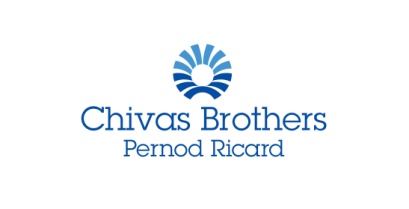 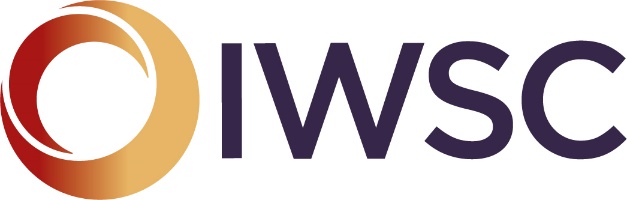 2021 IWSC Spirits Communicator- In partnership with Chivas BrothersThe hunt is on for the IWSC 2021 Spirits Communicator! Entries are now open for the award that recognises the very finest talent in spirit communication.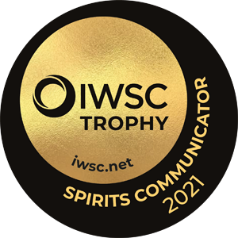 Organised by IWSC, in partnership with global drinks producer and exports company, Chivas Brothers, the competition is open to individuals or organisations whose communication skills have made an exceptional contribution towards the promotion of spirits.The widely regarded accolade is open to entrants from across the worlds of publishing, journalism, broadcasting and education, and is judged by a panel of experts in the field.The judging will take place at the beginning of October and the winner of the 2021 Spirits Communicator will be announced at our awards ceremony on 18 November 2020. This year’s Awards ceremony will take place as a virtual broadcast on YouTube Premieres. To find out more about the event, go to www.iwsc.net.Throughout 2021, IWSC and its consumer arm Club Oenologique will then work closely with the Spirits Communicator across a range of trade- and consumer-facing projects. Candidates are required to work in one or more of the following:Publishing (books, reviews, biographies and autobiographies)Journalism (specialist press, special feature collections, newspaper, magazine and digest articles)Broadcasting, radio, television and film (writing, presenting, producing and directing)Online (social media, blogging, website)Spirit consumer educationOur 2021 Spirits Communicator will probably have spent many years of their professional lives associated with spirits - although only their promotional work or special projects from the last year (2020) will be considered for this year’s trophy.__________________________________________________________________________________IWSC Spirits Communicator entry form:1	Tell us the name of the person you are nominating and a little bit about them2	Why do you feel this person is well placed to be the next IWSC Spirits Communicator?3	Their notable achievements in 2019-2020:4	How did this person adapt their communication skills during the lockdown?5	Do you know their plans for the next 12 months?6	Do you have contact details for this person? (Email address or telephone number)Please send the completed form with any documents attached back to Kirsten.ferrone@iwsc.net by 23rd September.If you would like to send in any supporting materials for the judges to take into consideration - for example books, please send to;IWSC Spirits CommunicatorC/O Kirsten Ferrone. IWSC - Building 17 Stovolds Hill Dunsfold ParkCranleigh SurreyEngland GU6 8TB